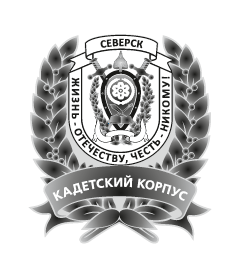 Департамент общего образования Томской областиОбластное государственное бюджетное общеобразовательное учреждениеКадетская школа-интернат «Северский кадетский корпус»(ОГБОУ КШИ  "Северский кадетский корпус")ПРОТОКОЛадминистративного совещания от 28.01.2020По итогам классно-обобщающего контроля в 10 классеЦель: выявить уровень адаптации учащихся в старшем звене, уровень сформированности общеучебных умений и навыков. Присутствовали: члены педагогического коллектива - 17 человек (список прилагается: приложение № 1), Повестка:1. Уровень знаний кадет, определение проблем преемственности знаний между второй и третьей ступенью обучения, социальной адаптации в 10 классе, информация по посещенным урокам в 10 классе. Диагностическая процедура в формате ЕГЭ и ОГЭ по обязательным предметам в 9.11 классах.Информация заместителя директора по УВР Емельяновой Е.Ю.Информация заместителя директора по ВР Поповой О.Л.2. Организация воспитательной работы с обучающимися 10 класса.Информация классного руководителя 10 класса Павловой Г.И. Информация воспитателей  Черепанова И.М., Мутовкина О.В.3. О результатах проведенного психодиагностического исследования формирования классного коллектива, межличностных отношений в 10 классе.Информация педагога-психолога Шубенко А.Ю.4.  Информация работы библиотеки в 10-м классе педагога-библиотекаря Скляренко  Н.С.5.Информация руководителей ШМО – Шкарабейниковой И.А.; Ганьшиной А.А. посещенным урокам в 10 классе.6.Информация о спортивной работе в корпусе зам. директора Манукяна Е.Р.1.По первому вопросу слушали заместителя директора по УВР Емельянову Е.Ю.Е.Ю.Емельянова представила справку по итогам проведенной работы в рамках классно-обобщающего контроля 10 класса. В ходе контроля проведено и проанализировано следующее: проверен электронный журнал, проверены тетради, проведен анализ контрольных срезов, посещены уроки математики, физики, истории, обществознания, информатики, русского языка, литературы, проанализировано участие кадет 10-го класса в олимпиадах, конкурсах. 10 класс сформирован из двух 9-х классов согласно заявлениям родителей, а также из числа абитуриентов согласно рейтинга по итогам вступительных испытаний. На 1 сентября в классе было 24 человек, по окончании 1 полугодия остался 21 ученик. Произошел отток в другие дневные общеобразовательные учреждения. Двое обучающихся из вновь прибывших выбыли по причине несоответствия их ожиданий по поводу обучения в школе-интернате, один – по заявлению родителей. Качество успеваемости составляет 41% (9 чел.). Десятиклассники – активные участники всех общекорпусных мероприятий, победители олимпиад, конкурсов, военно-спортивных, творческих, интеллектуальных состязаний. Адаптация вновь пришедших учащихся завершена, необходимо проводить больше внутриклассных мероприятий деятельностного характера, воспитывающих в ребятах чувство товарищества, привычку к взаимопомощи, толерантность. В классе есть часто болеющие дети, они на контроле классного руководителя и воспитателей, однако, находясь на больничном, только наиболее сознательные учащиеся восполняют пробелы обучения самостоятельно. Класс обучается по образовательной программе по военно-патриотическому воспитанию обучающейся молодежи  «На страже безопасности и чести», которая реализуется в рамках взаимодействия между Управлением Федеральной службы безопасности Российской Федерации по Томской области и СКК. Программа ориентирована на подготовку учащихся к поступлению в образовательные организации ФСБ России, военные учебные  заведения Министерства обороны РФ, Министерства внутренних дел РФ, учебные заведения других войск и воинских формирований РФ, к добросовестному отношению к военной службе, сохранению и развитию лучших воинских традиций, а также к обучению в СКК.   В целях профориентации на военные специальности на базе 10-х классов функционирует класс Росгвардии (занятия по 2 часа в неделю), а также класс УФСБ (занятия по 9 часов в неделю с привлечением специалистов УФСБ по ТО для изучения специальных предметов). Многие ребята планируют связать свою жизнь с военными профессиями и поступить в высшие военные учебные заведения.     Елена Юрьевна пояснила, что в этом учебном году в декабре состоялась официальная диагностическая процедура в формате ЕГЭ и ОГЭ по обязательным предметам.11 класс:Качество подготовленности выпускных 11 классов к основным экзаменам на уровне прошлого года, за исключением базовой математики – ниже на 22%. 3 человека оказались не готовы к русскому языку. Анализ работ педагогами выполнен, работа над ошибками сделана. В этом году, как и в прошлом, выпускник имеет право сдавать экзамен только на одном уровне – базовом либо профильном. Более сильные учащиеся сдают математику только на профильном уровне. Все перешли порог по профильной математике. Базовую математику сдавали 22 человека, 2 человека не преодолели порог. В 11-х классах по 7 уроков математики в неделю, раз в неделю консультации, условия созданы, но пока не все учащиеся со всей ответственностью относятся к предстоящим испытаниям.9 классыВ 2019-2020 учебном году в двух 9-х классах 42 выпускника (21 в 9а, 21 в 9Б). Каждый выпускник обязан сдать четыре экзамена в форме ОГЭ – два обязательных (русский язык и математика) и два по выбору.Русский язык в 9-х классах – абсолютная успеваемость – 100%, качественная 38%. 9А – 38%, 9Б – 38%.Математика – абсолютная успеваемость – 68%, качественная – 17% (в прошлом году 30%). 9А – абсолютная успеваемость – 62% (восемь «2»), качественная – 10%. 9Б – абсолютная успеваемость – 76% (пять «2»), качественная – 24%.Анализ результатов декабрьских экзаменов подробно проведен на педагогическом совете по итогам 1 полугодия, а также на школьных методических объединениях, обозначены пути решения проблем и улучшения качества успеваемости по математике и по русскому языку. Выводы и рекомендации:Подготовку в ЕГЭ по математике на базовом уровне в 11-х классах считать неудовлетворительной, на профильном уровне удовлетворительной. Учителю Ставской В.В. необходимо применять дифференцированный подход на уроках и при организации консультаций по предмету. Классным руководителям Барской Р.И., Журавлевой Ю.В. своевременно информировать родителей слабоуспевающих кадет о проблемах в обучении.Подготовку к ЕГЭ по русскому языку в 11 классе можно считать неудовлетворительной, учителю Долгополовой Г.Н. необходимо продолжать работать над повышением качества обученности кадет, особое внимание уделить написанию сочинения.Подготовку к ОГЭ по математике в 9-х классах считать неудовлетворительной. Учителю Барышниковой Е.Н. необходимо применять дифференцированный подход на уроках и при организации консультаций по предмету. Классным руководителям Шкарабейниковой И.А., Шубенко А.Ю. своевременно информировать родителей слабоуспевающих кадет о проблемах в обучении. Воспитателям необходимо неукоснительно обеспечивать 100% явку кадет на консультации.Подготовку к ОГЭ по русскому языку в 9-х классах считать удовлетворительной. Учителю Шкарабейниковой И.А. необходимо работать над повышением качества обученности кадет. Учителям-предметникам: Активнее использовать информационные технологии на уроках, использовать наглядные пособия на уроках геометрии.Использовать здоровьесберегающие технологии, проводить физкультминутки, организовывать во время урока смену деятельности. Использовать дифференцированный подход в обучении, разработать систему разноуровневых заданий. Продолжить взаимопосещение уроков учителями математики, физики, информатики. Включать кадет 10 класса во внеурочную деятельность через участие в проектах, олимпиадах, конкурсах.Классным руководителям 1 раз в неделю обновлять в классных кабинетах рейтинг классов, добиться активизации всех учащихся в электронном журнале, использовать этот ресурс на классных часах.Администрации:Заместителю директора по УР Емельяновой Е.Ю. провести методический семинар по планированию урока с использованием современных технологий.Заместителю директора по УР Емельяновой Е.Ю. провести в 10-м классе повторный мониторинг по математике в апреле 2018г.Заместителю директора по УР Емельяновой Е.Ю. ознакомить со справкой учителей-предметников.(Справка прилагается)1.1.по организации воспитательной работы классного коллектива в рамках КОК слушали заместителя директора по ВР Попову О.Л.   Ольга Леонидовна  пояснила, что в соответствии с планом  работы в период с 09.01.20 по 28.01.20 деятельность с классным коллективом была поставлена на контроль. Цель: получение информации о функционировании воспитательной деятельности в 10 классе. В рамках КОК проверен план воспитательной работы 10 класса , посещены классные часы, проверены дневники обучающихся, классный журнал.   Проанализировав план воспитательной работы классного руководителя, можно сделать следующий вывод: перспективный план по организации воспитательной деятельности  имеет традиционную структуру, в нём отражены основные разделы: характеристика классного коллектива, цель и задачи воспитательной работы на текущий учебный год, календарно-тематический план воспитательной работы на полугодие/год. Классный руководитель использует единую план-сетку по всем направлениям и видам деятельности.    Классный руководитель проводит работу с родителями обучающихся класса: добивается от родителей осуществления контроля над детьми, проводит родительские собрания, а также индивидуальные собеседования с родителями, работает с родительским комитетом, привлекает родителей к организации внеучебной деятельности обучающихся, имеет представление о составе семьи ученика, о жилищно-бытовых условиях.Выводы: по итогам классно-обобщающего контроля  отклонений от плана работы с обучающимися в 10 классе не выявлено.Рекомендации: 1.Классному руководителю и воспитателям продолжить работу по формированию классного коллектива. 2. Социально-психологической службе  школы продолжить работу с учениками, состоящими на ВШУ.2.По второму вопросу повестки  слушали классного руководителя Павлову Г.И. Галина  Ивановна отметила, что 10 класс был сформирован из обучающихся двух 9-х классов. На начало года – 24 чел., на 28.01.2020 – 21 чел. Выбыли с начала учебного  года 3 человека (Долгов В.,Сакович Кирилл, Манохин Иван).Абсолютная успеваемость: 100%, качественная - 41%.	хорошистов 9чел. (Анпин А., Калашников Н.,Манохин И., Цуканов К.,Чернышев П., Долгов В., Морозов К.  Оснач В., Шкроб Ю. Основная задача воспитательной работы в 10 классе – достойная подготовка кадет к сдаче ЕГЭ и поступление в ВУЗы.(Справка прилагается)Решили:1.Оценить работу классного руководителя, воспитателей 10 класса по классного коллектива, воспитательной работы с обучающимися 10 класса удовлетворительной.2.Классным руководителю, воспитателям продолжить работу с родителями и классным коллективом в социальной системе адаптации и охране жизни и здоровья детей, усилить контроль за выполнением санитарно-гигиенических требований, профилактикой  употребления  ПАВ подростками.3. Создание доброжелательной и комфортной атмосферы в классном коллективе, в которой каждый кадет и воспитанник может ощутить себя необходимым и значимым; создание «ситуации успеха» для каждого кадета. 3. Классному руководителю, воспитателям, учителям-предметникам с целью развития учебной мотивации, познавательной активности десятиклассников привлекать ребят к участию в олимпиадах, конкурсах, исследовательских проектах, проводить беседы с учащимися о значимости выпускных экзаменов и выбора дальнейшего образовательного маршрута.2.1.Слушали воспитателя Черепанова И.М.Игорь Михайлович пояснил, что класс сформирован из нескольких коллективов: двух девятых классов и вновь прибывших воспитанников. В аспекте воспитательной работы с воспитанниками важное место принадлежит использованию потенциала дополнительного образования, в рамках которого воспитанники включаются в различные творческие мероприятия, целью которых является повышение активности и развитие их творческого потенциала. Все 100% десятиклассников охвачены внеурочной занятостью в кружках, спортивных секциях, творческих объединениях. Занимаются в кружках и секциях корпуса 100 %  кадет.     Воспитатель отметил, что   работает актив класса, активен родительский комитет. представил достижения кадет 10 класса. Игорь Михайлович сообщило, что кадеты 10 класса являются активными участниками  всех спортивных мероприятий корпуса. В классе есть проблемные учащиеся. Работа с этими ребятами ведется совместно  с  социальным  педагогом, педагогом-психологом, классным руководителем, родителями.3. По третьему вопросу повестки слушали педагога-психолога Шубенко А.Ю.Анжелика Юрьевна представила результаты проведенного с целью определения степени удовлетворенности обучающихся своим коллективом, степени сплоченности 10 класса психодиагностического исследования формирования классного коллектива 10 класса. Педагогом были использованы методы: наблюдение, посещение уроков; диагностическая беседа; проведено анкетирование «Какой у нас коллектив»; проведено изучение удовлетворенности учащихся школьной жизнью по методике А.А. Андреева.  Диагностика проводилась педагогом-психологом  в  декабре текущего учебного года.     Анжелика Юрьевна отметила, что анализ результатов диагностики изучения  сплочённости обучающихся 10 класса «Индекс групповой сплочённости» показали наличие 61 % обучающихся, отметивших высокий уровень сплочённости, средний уровень – у 23%. Низкий уровень групповой сплочённости обучающихся 10 класса – у 16 %.   Полученные данные свидетельствуют о наличии сформированного ядра учебной группы и высокого уровня групповой сплочённости исследуемого ученического коллектива. Согласно результатам тестирования, индекс групповой сплоченности в 10-м классе достаточно высокий . Это свидетельствует о хороших взаимоотношениях в  классном коллективе между учащимися. Конфликты между одноклассниками происходят крайне редко, а если и случаются, то носят непродолжительный характер. Причина конфликтов взаимоотношения кадет-кадет, естественны при слиянии двух классных коллективов.                                     Таким образом, по результатам данного диагностического обследования, у обучающихся 10-х классов преобладает средняя степень удовлетворенности школьной жизнью, что также говорит о хорошей адаптации обучающихся 10- х классов к обучению в средней школе.   В целом, отмечает Анжелика Юрьевна, выявлено, что большая часть кадет 10 класса  успешно адаптировались к старшей школе. Удовлетворенность большинства кадет условиями   школьной жизнью на    уровне. Отношения среди учащихся удовлетворительные. Причинами основных конфликтов являются некорректные отношения в системе воспитатель-кадет. Конфликты возникающие между воспитателями и кадетами носят эпизодичный характер, но в некоторых случаях конфликт «воспитатель-кадет»,  носит длительный характер, что безусловно негативно сказывается на климате классного коллектива.Рекомендации педагогам 10 класса: 1.При разговоре сравнивать  подростка не с другими, а только с ним самим – с его прежними достижениями; оценивать его индивидуальный вклад в то или иное достижение.2.Поддерживать эмоционально. Создание доброжелательной и комфортной атмосферы, в которой каждый кадет и воспитанник может ощутить себя необходимым и значимым; создание «ситуации успеха» для каждого кадета.  3.Опираться на положительные стороны и возможности подростка .4.Формировать чувство ответственности за свои мысли и поведение.5.Поощрять  инициативу. Подростку нужно объяснить, за что его наказывают, а в случае несправедливого порицания педагоги должны иметь мужество извиниться перед ребенком.6.Проводить беседы с учащимися 10 класса о значимости выпускных экзаменов и выбора дальнейшего образовательного маршрута.7.Продолжать привлекать учащихся к участию в олимпиадах, конкурсах, исследовательских проектах с целью развития познавательной активности десятиклассников.8.Осуществлять Индивидуальный подход к учащимся.9.Способствовать формированию положительной самооценки кадет.10.Вырабатывать у  подростка чувство объективности в оценивании себя и других людей. (Справка прилагается)4.По четвертому вопросу повестки слушали педагога-библиотекаря Скляренко Н.С. Наталья Семеновна представила информацию работы библиотеки в 10-м классе «Анализ  чтения  кадет 10-х классов за I полугодие 2019-2020 у ч .г.» . Интерес   к чтению у кадет 10-х класса сформирован,  многие кадеты  посещают библиотеку, но книги берут только по программе, т.к. пользуются internet-ресурсами. Многие  обучающиеся 10 класса посещают библиотеку только во время мероприятия (Справка прилагается).5.По пятому вопросу повестки слушали руководителей ШМО Шкарабейникову И.А.,Ганьшину А.А.Шкарабейникова И.А.,Ганьшина А.А.представили анализ проверки знаний по русскому языку,химии,биологии,географии.(Справка прилагается)6.По шестому вопросу слушали зам. директора Манукяна Е.Р.Егор Рубенович пояснил, что в целях организации спортивной работы кадеты занимаются в различных секциях спортивных школ города (хоккей с шайбой, футбол, баскетбол, волейбол, борьба, л/атлетика, стрельба). Многие кадеты с удовольствием посещают тренажёрный зал. 19 декабря на базе Дворца творчества детей и молодежи состоялась торжественная церемония «Новогодний фейерверк юных талантов». Наших ребят наградили за 2 место в гражданско-патриотической кадетской смены «За честь Отчизны нашей» в НДЦ «Зубрёнок» республика Беларусь. 12 декабря 2019 года в спортивном комплексе «Юпитер» состоялся областной этап Всероссийских соревнований по мини-футболу (футзалу) среди команд общеобразовательных учреждений (в рамках Общероссийского проекта «Мини-футбол – в школу»). Команда стала Бронзовым призёром регионального этапа турнира «Мини-футбол в школу»14 декабря 2019 года в Северске прошел первый турнир по зимнему футболу. В итоге кадеты команда заняла 1 место и переходящий кубок турнира отправился в Северский кадетский корпус.19 января 2020 года кадеты ОГБОУ КШИ "Северский кадетский корпус" приняли участие в крещенском купании.    В апреле 2020 г.будем участвовать в открытом краевом турнире среди кадетских корпусов памяти генерала-лейтенанта А.И. Лебедя, г. Красноярск. С февраля месяца будем посещать бассейн.В мае 2020 г. будем участвовать в областном финале военно-спортивной игры «Победа».В сентябре 2020 г. будем участвовать в слёте кадетских корпусов и военно-патриотических клубов «Служить России» в ВДЦ «Океан» г. ВладивостокРешили: 1. Заместителю директора по УР Емельяновой Е.Ю. провести в 10-м классе повторный мониторинг по математике в апреле 2020г.2.Заместителю директора по УР Емельяновой Е.Ю. провести методический семинар по планированию урока с использованием современных технологий.3. Учителям-предметникам активнее использовать информационные технологии на уроках, использовать наглядные пособия на уроках геометрии.4. Классному руководителю 1 раз в неделю обновлять в классном кабинете рейтинг класса, добиться активизации всех учащихся в электронном журнале, использовать этот ресурс на классных часах.5. Классному руководителю Павловой Г.И. , воспитателям  Мутовкину О.В.,Черепанову осуществлять индивидуальный подход к детям «группы риска» ; регулярно и объективно оценивать результаты их учебных, спортивных и творческих достижений, усилить работу по сохранности контингента обучающихся (Срок: постоянно).6. Создание доброжелательной и комфортной атмосферы в классном коллективе, в которой каждый кадет «группы риска»   может ощутить себя необходимым и значимым; создание «ситуации успеха» для каждого кадета. 6. Педагогу психологу Шубенко А.Ю., социальному педагогу Старченко Е.В. продолжить  идивидуальную консультативную работу с учащимися «группы риска». 7.Классному руководителю, воспитателям, педагогу-психологу, заместителю по безопасности продолжить работу по индивидуальным планам с учащимися,состоящими на ВШУ.8.Педагогу - психологу Шубенко А.Ю., социальному педагогу Старченко Е.В. во втором полугодии 2019-2020 учебного года разработать и проводить цикл занятий по формированию и коррекции нравственных установок (срок 2 полугодие 2019-2020 учебного года).9. Классному руководителю, воспитателям, педагогу-психологу,социальному педагогу максимально привлекать учащихся «группы риска» к участию в социальных  акциях, квестах, коллективно-творческих делах, конкурсах, викторинах, фестивалях, массовых спортивных соревнованиях, познавательных играх, экскурсиях, нравственных акциях и т.д.).10.Заместителю директора Манукяну Е.Р. продолжить работу по организации спортивных мероприятий среди кадет 7-11 классов.Директор ОГБОУ КШИ «Северский кадетский корпус» ________________     А.О.ОкуневСекретарь _____________________________ А.Ю.ШубенкоПриложение к протоколу административного совещания от 28.01.2020Емельянова Е.Ю.Павлова Г.И.Шваб Ю.А.Шкарабейникова И.А.Попова О.Л.Черепанов  И.М.Ругаль О.В.Шубенко А.Ю.Журавлева Ю.В.Ганьшина А.А.Усманов А.С.Акуличева Л.А.Овчарова Л.Л.Мутовкин О.В.Журавлева Ю.В.Илюшина Т.Н.Берг Е.В.Старченко Е.В. – больничный лист.